Cases should be referred to the Safeguarding Adults Review Panel for consideration if an adult with care and support needs has died or been seriously harmed and abuse or neglect are believed to have been a factor.  This form should be completed by any professional who has become aware of a case where the above criterion is met.  All referrals must be signed off by a Head of Service/Service Lead before being submitted. All information provided should adhere to information sharing protocols and have due regard to the Mental Capacity Act and Best Interest Decision protocols.   Please note there is a statutory duty in Section 45 of the Care Act 2014 for agencies to share relevant personal data with the Safeguarding Adults Board.  Referral for a Safeguarding Adult Review
To be completed by the referring officerCategory of AbuseThe Categories listed below are used to support the National Panel collate data.  Please select any that are relevant.Case BackgroundThis information will be used to determine whether to trigger a multi-agency review.  This is a significant step that commits substantial professional time and has capacity and resource implications and should have senior management sign off at submission.  Please ensure that the information you provide is accurate and does not omit significant details. If you are uncertain of details, please highlight this.Please use the chronology table below to outline any key events around the time of the incident.PLEASE NOTE: This should only include key significant events and DOES NOT need to be a detailed chronology at this stage. Do not cut and paste case notes/ chronologies straight from records into the box. Once completed please email the completed form to: safeguardingboards@cambridgeshire.gov.uk  Agency Information and Involvementto be completed by agencies other than the referring agencyProvide a brief analysis of your agency’s involvement with the adult listed above. The SAR subgroup requires a concise summary of the facts, so far as they can be ascertained, about the serious incident and relevant context; this should give sufficient detail to underpin the analysis, but does not require lengthy detailed chronologies of agency involvement that can obscure the pertinent facts; Do not cut and paste case records/ notes or chronologiesOnce completed please email the completed form to: safeguardingboards@cambridgeshire.gov.uk Decision makingTo be completed by the Independent Safeguarding Partnership Service following the SAR subcommittee meetingSafeguarding Adults Review Referral Form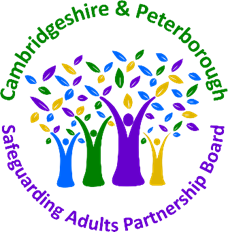 REFFER DETAILSREFFER DETAILSREFFER DETAILSREFFER DETAILSReferrer’s Name:Referrer’s Name:Referrer’s Role:Referrer’s Agency: Referrer’s Agency: Tel Number / Email address:Date of Notification:Date of Notification:Subject of Review’s Initials:ADULT WITH CARE AND SUPPORT NEEDS DETAILSADULT WITH CARE AND SUPPORT NEEDS DETAILSADULT WITH CARE AND SUPPORT NEEDS DETAILSADULT WITH CARE AND SUPPORT NEEDS DETAILSADULT WITH CARE AND SUPPORT NEEDS DETAILSADULT WITH CARE AND SUPPORT NEEDS DETAILSADULT WITH CARE AND SUPPORT NEEDS DETAILSADULT WITH CARE AND SUPPORT NEEDS DETAILSADULT WITH CARE AND SUPPORT NEEDS DETAILSADULT WITH CARE AND SUPPORT NEEDS DETAILSADULT WITH CARE AND SUPPORT NEEDS DETAILSADULT WITH CARE AND SUPPORT NEEDS DETAILSAdult’s Last Name/s:Adult’s Last Name/s:Adult’s Date of Birth:Adult’s Date of Birth:Adult’s Date of Birth:Adult’s Date of Birth:Adult’s Forename/s:Adult’s Forename/s:Age: [If DOB not known]Age: [If DOB not known]Age: [If DOB not known]Age: [If DOB not known]Other Names Used (also known as):Other Names Used (also known as):Date of Death [if applicable] or SI dateDate of Death [if applicable] or SI dateDate of Death [if applicable] or SI dateDate of Death [if applicable] or SI dateHome Address:Home Address:Gender:Gender:DisabilityDisabilityDisabilityDisabilityEthnicity:Ethnicity:Faith:Faith:Faith:Faith:Legal status of the AdultLegal status of the AdultLegal status of the AdultLegal status of the AdultLegal status of the AdultLegal status of the AdultLegal status of the AdultLegal status of the AdultLegal status of the AdultLegal status of the AdultLegal status of the AdultLegal status of the AdultDetained under the Mental Health ActDetained under the Mental Health ActSubject to 117 (Mental Health Act)Subject to 117 (Mental Health Act)Subject to 117 (Mental Health Act)Subject to a Community Treatment Order (CTO)Subject to a Community Treatment Order (CTO)Subject to GuardianshipSubject to GuardianshipSubject to Deprivation of LibertySubject to Deprivation of LibertySubject to Deprivation of LibertyLasting/Enduring Power of AttorneyLasting/Enduring Power of AttorneyMental Capacity Assessment completedMental Capacity Assessment completedLegal Status UnknownLegal Status UnknownLegal Status UnknownOther including Immigration status (please provide details)Other including Immigration status (please provide details)Name of GP Practice (if known)Name of GP Practice (if known)Housing provider (if applicable/known)Housing provider (if applicable/known)Does the adult have a learning disability?Does the adult have a learning disability?Is the adult open to Adults Social Care?Is the adult open to Adults Social Care?Are there any Criminal / Parallel Proceedings?Are there any Criminal / Parallel Proceedings?Is the Coroner involved?Is the Coroner involved?Incident location and Carer at timeIncident location and Carer at timeDetails of family members and any significant othersDetails of family members and any significant othersDetails of family members and any significant othersDetails of family members and any significant othersDetails of family members and any significant othersDetails of family members and any significant othersDetails of family members and any significant othersDetails of family members and any significant othersDetails of family members and any significant othersDetails of family members and any significant othersDetails of family members and any significant othersDetails of family members and any significant othersNameAddress (if different from above)Address (if different from above)Address (if different from above)Date of BirthDate of BirthDate of BirthRelationship to AdultRelationship to AdultRelationship to AdultRelationship to AdultRelationship to AdultOther agencies known to be involvedOther agencies known to be involvedOther agencies known to be involvedOther agencies known to be involvedOther agencies known to be involvedOther agencies known to be involvedOther agencies known to be involvedOther agencies known to be involvedOther agencies known to be involvedOther agencies known to be involvedOther agencies known to be involvedOther agencies known to be involvedAgencyContact details: Address, Telephone and EmailContact details: Address, Telephone and EmailContact details: Address, Telephone and EmailContact details: Address, Telephone and EmailContact details: Address, Telephone and EmailContact details: Address, Telephone and EmailReason for involvement (include whether current or not)Reason for involvement (include whether current or not)Reason for involvement (include whether current or not)Reason for involvement (include whether current or not)Reason for involvement (include whether current or not)Please state which of the following Care Act s44 criteria does this case meet?  Tick all that apply.Please state which of the following Care Act s44 criteria does this case meet?  Tick all that apply.The adult has needs for care and support (whether or not the local authority has been meeting any of those needs)There is reasonable cause for concern about how the Safeguarding Adult Board, members of it or other persons with relevant functions worked together to safeguard the adultThe adult has died and you know or suspect that the death resulted from abuse or neglect (whether or not it knew about or suspected the abuse or neglect before the adult died)The adult is still alive and you know or suspect that the adult has experienced serious abuse or neglectAbuse Abuse Abuse Abuse Abuse Abuse Domestic AbusePhysical AbuseDiscriminatory AbuseSexual AbusePsychological AbuseOrganisational AbuseFinancial or Material AbuseNeglect: Long standingNeglect: RecentSelf-NeglectDrugs/SolventsAlcoholHoardingFaith-BasedExploitationExploitationExploitationExploitationExploitationExploitationCountylinesTraffickingSexual ExploitationModern SlaveryRadicalisation Forced MarriageOnlineHealth/Medical IssuesHealth/Medical IssuesHealth/Medical IssuesHealth/Medical IssuesHealth/Medical IssuesHealth/Medical IssuesInjury Self-harmSuicideSerious illnessLife-limiting illness (natural causes)Lacks capacityMental Illness (unconfirmed)Learning Disabilities (unconfirmed)Learning difficultiesMental Illness (confirmed diagnosis)Learning Disabilities (confirmed diagnosis)Other (see below)Other: if you have responded other to any areas above/if the issue is not categorised, provide detailsOther: if you have responded other to any areas above/if the issue is not categorised, provide detailsOther: if you have responded other to any areas above/if the issue is not categorised, provide detailsOther: if you have responded other to any areas above/if the issue is not categorised, provide detailsOther: if you have responded other to any areas above/if the issue is not categorised, provide detailsOther: if you have responded other to any areas above/if the issue is not categorised, provide detailsPlease provide a brief outline of the circumstances and the incident that triggered this referral. Please note this should be a brief narrative outline and not a copy of case notes or case chronologies. The narrative should focus on your agencies involvement with the adult.Please outline why you are making this referral and how it meets the SAR criteria: What action if any has been taken to safeguard the adult affected?Have you taken any steps to escalate these concerns outside of the Safeguarding Adults Review Group?  Have any other investigations into the incident been triggered?  If so, please provide details and outcomes.Date and TimeEvent Please add any additional information you think may be relevant and may assist decision making, including any possible learning arising from the case: Please add any additional information you think may be relevant and may assist decision making, including any possible learning arising from the case: Name of AgencySummary and analysis of agencies involvementSummary and analysis of agencies involvementSummary and analysis of agencies involvementSummary and analysis of agencies involvementBased on your summary above, does your agency’s involvement in this case highlight any of the following areas?Please provide further details below, or record N/A (not applicable).  Where appropriate, cross reference Analysis to the key practice episodes noted in summary aboveBased on your summary above, does your agency’s involvement in this case highlight any of the following areas?Please provide further details below, or record N/A (not applicable).  Where appropriate, cross reference Analysis to the key practice episodes noted in summary aboveBased on your summary above, does your agency’s involvement in this case highlight any of the following areas?Please provide further details below, or record N/A (not applicable).  Where appropriate, cross reference Analysis to the key practice episodes noted in summary aboveBased on your summary above, does your agency’s involvement in this case highlight any of the following areas?Please provide further details below, or record N/A (not applicable).  Where appropriate, cross reference Analysis to the key practice episodes noted in summary aboveThe need for improvement in services to safeguard adults with care and support needs in your own agency or sector? If yes, please give detailsThe need for improvement in services to safeguard adults with care and support needs in your own agency or sector? If yes, please give detailsThe need for improvement in services to safeguard adults with care and support needs in your own agency or sector? If yes, please give detailsThe need for improvement in services to safeguard adults with care and support needs in your own agency or sector? If yes, please give detailsConcerns about the way in which two or more agencies have worked together to safeguard adults with care and support needsConcerns about the way in which two or more agencies have worked together to safeguard adults with care and support needsConcerns about the way in which two or more agencies have worked together to safeguard adults with care and support needsConcerns about the way in which two or more agencies have worked together to safeguard adults with care and support needsGaps in service provision or the lack of involvement of an agency with safeguarding responsibilitiesGaps in service provision or the lack of involvement of an agency with safeguarding responsibilitiesGaps in service provision or the lack of involvement of an agency with safeguarding responsibilitiesGaps in service provision or the lack of involvement of an agency with safeguarding responsibilitiesThe safeguarding of adults with care and support needs by or in an institutional settingThe safeguarding of adults with care and support needs by or in an institutional settingThe safeguarding of adults with care and support needs by or in an institutional settingThe safeguarding of adults with care and support needs by or in an institutional settingGood practice identified?Good practice identified?Good practice identified?Good practice identified?Other areas not listed aboveOther areas not listed aboveOther areas not listed aboveOther areas not listed aboveDo the themes of this case merit a national thematic review?  Do the themes of this case merit a national thematic review?  Do the themes of this case merit a national thematic review?  Do the themes of this case merit a national thematic review?  Y/N.  If yes, please stipulate whyY/N.  If yes, please stipulate whyY/N.  If yes, please stipulate whyY/N.  If yes, please stipulate whyViews on learning to be gained?Views on learning to be gained?Views on learning to be gained?Views on learning to be gained?Please use space below to summarise your agency’s response to this case in terms of:immediate safeguarding arrangements of any adults involved; any immediate learning already plans for the dissemination of immediate learning;potential for additional learning within your agencyPlease use space below to summarise your agency’s response to this case in terms of:immediate safeguarding arrangements of any adults involved; any immediate learning already plans for the dissemination of immediate learning;potential for additional learning within your agencyPlease use space below to summarise your agency’s response to this case in terms of:immediate safeguarding arrangements of any adults involved; any immediate learning already plans for the dissemination of immediate learning;potential for additional learning within your agencyPlease use space below to summarise your agency’s response to this case in terms of:immediate safeguarding arrangements of any adults involved; any immediate learning already plans for the dissemination of immediate learning;potential for additional learning within your agencyNameDatedJob RoleContact Email/NumberAgencies involvedAgencies involvedAgencies involvedAgencies involvedAgencies involvedAgencies involvedAgencies involvedAgencies involvedAgencies involvedAgencies involvedAdult Social CareAdult Social CareAdult Social CareEarly HelpEarly HelpProbationProbationHealth ServicesHealth ServicesHealth ServicesMental Health ServicesMental Health ServicesPolicePoliceLearning Disability ServicesLearning Disability ServicesLearning Disability ServicesCare ProviderCare ProviderOtherOtherCase FeaturesCase FeaturesCase FeaturesCase FeaturesCase FeaturesCase FeaturesCase FeaturesCase FeaturesCase FeaturesCase FeaturesDomestic AbuseDomestic AbuseDomestic AbuseAlcohol AbuseAlcohol AbuseSubstance AbuseSubstance AbuseMental HealthMental HealthMental HealthExploitationExploitationSexual AbuseSexual AbuseNon-Accidental InjuryNon-Accidental InjuryNon-Accidental InjuryLearning DisabilitiesLearning DisabilitiesNeglectNeglectSelf-NeglectSelf-NeglectSelf-NeglectHoardingHoardingEmotional AbuseEmotional AbuseMore than one adult abusedMore than one adult abusedMore than one adult abusedOther – possible FIIOther – possible FIIDetails of SAR Subcommittee Details of SAR Subcommittee Details of SAR Subcommittee Details of SAR Subcommittee Details of SAR Subcommittee Details of SAR Subcommittee Details of SAR Subcommittee Details of SAR Subcommittee Details of SAR Subcommittee Details of SAR Subcommittee Date of SAR SubcommitteeDate of SAR SubcommitteeDate of SAR SubcommitteeDate of SAR SubcommitteeChair of meetingChair of meetingChair of meetingMembers of SAR Subcommittee Members of SAR Subcommittee Members of SAR Subcommittee Members of SAR Subcommittee Members of SAR Subcommittee Members of SAR Subcommittee Members of SAR Subcommittee Members of SAR Subcommittee Members of SAR Subcommittee Members of SAR Subcommittee Members of SAR Subcommittee Name and job titleName and job titleName and job titleName and job titleName and job titleName and job titleAgencyAgencyAgencyAgencyAgencya) Known facts about the case at time of discussiona) Known facts about the case at time of discussiona) Known facts about the case at time of discussiona) Known facts about the case at time of discussiona) Known facts about the case at time of discussiona) Known facts about the case at time of discussiona) Known facts about the case at time of discussiona) Known facts about the case at time of discussiona) Known facts about the case at time of discussiona) Known facts about the case at time of discussionBrief History: Brief History: Brief History: Brief History: Brief History: Brief History: Brief History: Brief History: Brief History: Brief History: Brief History: Is there any immediate action needed to ensure the adult’s safety and share any immediate lessons?Is there any immediate action needed to ensure the adult’s safety and share any immediate lessons?Is there any immediate action needed to ensure the adult’s safety and share any immediate lessons?Is there any immediate action needed to ensure the adult’s safety and share any immediate lessons?Is there any immediate action needed to ensure the adult’s safety and share any immediate lessons?Is there any immediate action needed to ensure the adult’s safety and share any immediate lessons?Is there any immediate action needed to ensure the adult’s safety and share any immediate lessons?Is there any immediate action needed to ensure the adult’s safety and share any immediate lessons?Is there any immediate action needed to ensure the adult’s safety and share any immediate lessons?Is there any immediate action needed to ensure the adult’s safety and share any immediate lessons?Has ALL appropriate immediate action been taken to ensure adult’s safety and share any learning appropriately? 
Yes  No Please give details of action taken. Has ALL appropriate immediate action been taken to ensure adult’s safety and share any learning appropriately? 
Yes  No Please give details of action taken. Has ALL appropriate immediate action been taken to ensure adult’s safety and share any learning appropriately? 
Yes  No Please give details of action taken. Has ALL appropriate immediate action been taken to ensure adult’s safety and share any learning appropriately? 
Yes  No Please give details of action taken. Has ALL appropriate immediate action been taken to ensure adult’s safety and share any learning appropriately? 
Yes  No Please give details of action taken. Has ALL appropriate immediate action been taken to ensure adult’s safety and share any learning appropriately? 
Yes  No Please give details of action taken. Has ALL appropriate immediate action been taken to ensure adult’s safety and share any learning appropriately? 
Yes  No Please give details of action taken. Has ALL appropriate immediate action been taken to ensure adult’s safety and share any learning appropriately? 
Yes  No Please give details of action taken. Has ALL appropriate immediate action been taken to ensure adult’s safety and share any learning appropriately? 
Yes  No Please give details of action taken. Has ALL appropriate immediate action been taken to ensure adult’s safety and share any learning appropriately? 
Yes  No Please give details of action taken. Has ALL appropriate immediate action been taken to ensure adult’s safety and share any learning appropriately? 
Yes  No Please give details of action taken. What is the potential for identifying improvements to safeguarding adults?What is the potential for identifying improvements to safeguarding adults?What is the potential for identifying improvements to safeguarding adults?What is the potential for identifying improvements to safeguarding adults?What is the potential for identifying improvements to safeguarding adults?What is the potential for identifying improvements to safeguarding adults?What is the potential for identifying improvements to safeguarding adults?What is the potential for identifying improvements to safeguarding adults?What is the potential for identifying improvements to safeguarding adults?What is the potential for identifying improvements to safeguarding adults?Decide the next steps including whether to undertake a Safeguarding Adults ReviewDecide the next steps including whether to undertake a Safeguarding Adults ReviewDecide the next steps including whether to undertake a Safeguarding Adults ReviewDecide the next steps including whether to undertake a Safeguarding Adults ReviewDecide the next steps including whether to undertake a Safeguarding Adults ReviewDecide the next steps including whether to undertake a Safeguarding Adults ReviewDecide the next steps including whether to undertake a Safeguarding Adults ReviewDecide the next steps including whether to undertake a Safeguarding Adults ReviewDecide the next steps including whether to undertake a Safeguarding Adults ReviewDecide the next steps including whether to undertake a Safeguarding Adults ReviewDecision / recommendationDecision / recommendationDecision / recommendationDecision / recommendationDecision / recommendationDecision / recommendationDecision / recommendationDecision / recommendationDecision / recommendationAfter completing this decision making process, it has been agreed that this case: Meets the criteria for a Statutory Safeguarding Adults Review (Section 44(2)); Meets the criteria for a Discretionary Safeguarding Adults Review Section 44(4)); Does not meet the criteria but warrants an alternative Learning Review (i.e. Mental Health Review, Domestic Homicide Review)After completing this decision making process, it has been agreed that this case: Meets the criteria for a Statutory Safeguarding Adults Review (Section 44(2)); Meets the criteria for a Discretionary Safeguarding Adults Review Section 44(4)); Does not meet the criteria but warrants an alternative Learning Review (i.e. Mental Health Review, Domestic Homicide Review)After completing this decision making process, it has been agreed that this case: Meets the criteria for a Statutory Safeguarding Adults Review (Section 44(2)); Meets the criteria for a Discretionary Safeguarding Adults Review Section 44(4)); Does not meet the criteria but warrants an alternative Learning Review (i.e. Mental Health Review, Domestic Homicide Review)After completing this decision making process, it has been agreed that this case: Meets the criteria for a Statutory Safeguarding Adults Review (Section 44(2)); Meets the criteria for a Discretionary Safeguarding Adults Review Section 44(4)); Does not meet the criteria but warrants an alternative Learning Review (i.e. Mental Health Review, Domestic Homicide Review)After completing this decision making process, it has been agreed that this case: Meets the criteria for a Statutory Safeguarding Adults Review (Section 44(2)); Meets the criteria for a Discretionary Safeguarding Adults Review Section 44(4)); Does not meet the criteria but warrants an alternative Learning Review (i.e. Mental Health Review, Domestic Homicide Review)After completing this decision making process, it has been agreed that this case: Meets the criteria for a Statutory Safeguarding Adults Review (Section 44(2)); Meets the criteria for a Discretionary Safeguarding Adults Review Section 44(4)); Does not meet the criteria but warrants an alternative Learning Review (i.e. Mental Health Review, Domestic Homicide Review)After completing this decision making process, it has been agreed that this case: Meets the criteria for a Statutory Safeguarding Adults Review (Section 44(2)); Meets the criteria for a Discretionary Safeguarding Adults Review Section 44(4)); Does not meet the criteria but warrants an alternative Learning Review (i.e. Mental Health Review, Domestic Homicide Review)After completing this decision making process, it has been agreed that this case: Meets the criteria for a Statutory Safeguarding Adults Review (Section 44(2)); Meets the criteria for a Discretionary Safeguarding Adults Review Section 44(4)); Does not meet the criteria but warrants an alternative Learning Review (i.e. Mental Health Review, Domestic Homicide Review)After completing this decision making process, it has been agreed that this case: Meets the criteria for a Statutory Safeguarding Adults Review (Section 44(2)); Meets the criteria for a Discretionary Safeguarding Adults Review Section 44(4)); Does not meet the criteria but warrants an alternative Learning Review (i.e. Mental Health Review, Domestic Homicide Review)After completing this decision making process, it has been agreed that this case: Meets the criteria for a Statutory Safeguarding Adults Review (Section 44(2)); Meets the criteria for a Discretionary Safeguarding Adults Review Section 44(4)); Does not meet the criteria but warrants an alternative Learning Review (i.e. Mental Health Review, Domestic Homicide Review)After completing this decision making process, it has been agreed that this case: Meets the criteria for a Statutory Safeguarding Adults Review (Section 44(2)); Meets the criteria for a Discretionary Safeguarding Adults Review Section 44(4)); Does not meet the criteria but warrants an alternative Learning Review (i.e. Mental Health Review, Domestic Homicide Review)Was the recommendation unanimous? Yes  No Comments/reasons for dissent/who?Was the recommendation unanimous? Yes  No Comments/reasons for dissent/who?Was the recommendation unanimous? Yes  No Comments/reasons for dissent/who?Was the recommendation unanimous? Yes  No Comments/reasons for dissent/who?Was the recommendation unanimous? Yes  No Comments/reasons for dissent/who?Was the recommendation unanimous? Yes  No Comments/reasons for dissent/who?Was the recommendation unanimous? Yes  No Comments/reasons for dissent/who?Was the recommendation unanimous? Yes  No Comments/reasons for dissent/who?Was the recommendation unanimous? Yes  No Comments/reasons for dissent/who?Was the recommendation unanimous? Yes  No Comments/reasons for dissent/who?Was the recommendation unanimous? Yes  No Comments/reasons for dissent/who?Reasons for Recommendation Reasons for Recommendation Reasons for Recommendation Reasons for Recommendation Reasons for Recommendation Reasons for Recommendation Reasons for Recommendation Reasons for Recommendation Reasons for Recommendation Reasons for Recommendation Reasons for Recommendation NameNameNameDatedDatedDated